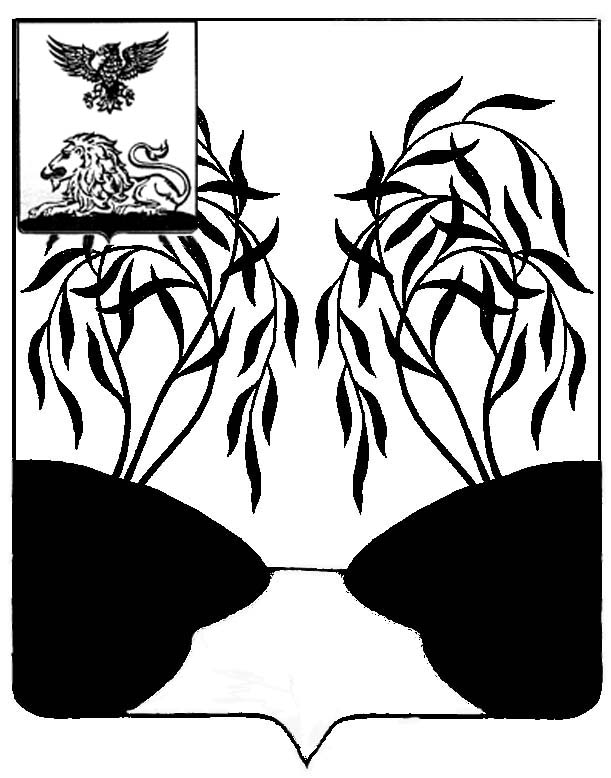 ПОСТАНОВЛЕНИЕАДМИНИСТРАЦИИ ТРЕФИЛОВСКОГО СЕЛЬСКОГО ПОСЕЛЕНИЯМУНИЦИПАЛЬНОГО  РАЙОНА «РАКИТЯНСКИЙ РАЙОН»                                                                                                  Трефиловка«17 » января  2023 г.                                                                          № 1Об установлении срока рассрочкиоплаты субъектами малого и среднего предпринимательства, арендуемого ими недвижимого имуществаВ соответствии с Федеральными законами от 6 октября 2003 года №131-ФЗ «Об общих принципах организации местного самоуправления в Российской Федерации», от 22 июля 2008 года №159-ФЗ  «Об особенностях отчуждения недвижимого имущества, находящегося в государственной или муниципальной собственности и арендуемого субъектами малого и среднего предпринимательства, и о внесении изменений в отдельные законодательные акты Российской Федерации», от  24 июля 2007 года №209-ФЗ «О развитии малого и среднего предпринимательства в Российской Федерации», администрация Трефиловского сельского поселения п о с т а н о в л я е т: 1. Установить, что срок рассрочки оплаты приобретаемого субъектами малого и среднего предпринимательства, арендуемого ими недвижимого имущества, находящегося в муниципальной собственности Трефиловского сельского поселения Ракитянского района Белгородской области составляет 5 (пять) лет.  3. Контроль за исполнением настоящего постановления оставляю за собой.И. о. главы администрацииТрефиловского сельского поселения                                             И. В. Федорова